Утверждаю: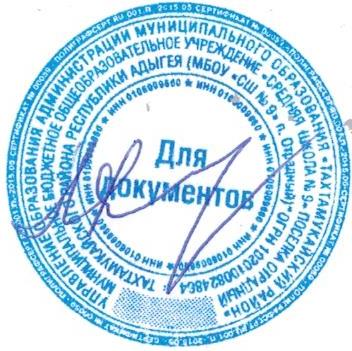 Директор школы:    _______________Халиш М.И.Программа организации и развития питания учащихся МБОУ «СШ № 9» п. ОтрадныйЦель:Создание условий, способствующих укреплению здоровья, формированию навыков правильного питания, поиск новых форм обслуживания детей.Основные задачи по организации питания:Создание благоприятных условий для организации рационального питания учащихся МБОУ «С Ш № 9» п. ОтрадныйУкрепление и модернизация материальной базы помещений пищеблока школы.Повышение культуры питания.Обеспечение санитарно-гигиенической безопасности питания.1. Организационно-аналитическая работа, информационное обеспечение               2. Методическое обеспечение3. Организация работы по улучшению материально-технической базы столовой, расширению сферы услуг для учащихся и их родителей4. Работа по воспитанию культуры питания, пропаганде здорового образа жизни среди учащихся5. Работа по воспитанию культуры питания, пропаганде здорового образа жизни среди родителей учащихсяОсновные мероприятияСрокиИсполнители1Организационное совещание — порядок приема учащимися завтраков; оформление бесплатного питания; график дежурств и обязанности дежурного учителя и учащихся в столовойСентябрьДиректор, зам. директора по воспитательной работе, ответственный за питание2Совещание классных руководителей: о получении учащимися завтраков, обедовСентябрьЗам. директора по ВР,
ответственный за питание3Совещание при директоре по вопросам организации и развития школьного питанияСентябрьДиректор школы4Создание комиссии общественно-административного контроля за организацией питанияСентябрьДиректор школы5Организация работы комиссии общественно-административного контроля за организацией питания (учащиеся, педагоги, родители).В течение годаКомиссия общественно-административного контроля за организацией питания6Создание общественного Совета по контролю и полноценности школьного питания.СентябрьДиректор школы7Создание бракеражной комиссии по контролю за качеством питанияСентябрьДиректор школы8Заседание комиссии общественно-административного контроля за организацией питания с приглашением классных руководителей 1-9 -х классов по вопросам:oхват учащихся горячим питанием;соблюдение сан. гигиенических требований;профилактика инфекционных заболеванийНоябрь-февральКомиссия общественно-административного контроля за организацией питания9Осуществление ежедневного контроля за работой столовой администрацией школы, проведение целевых тематических проверокВ течение годаАдминистрация,
бракеражная комиссияОсновные мероприятияСрокиИсполнители1. Организация консультаций для классных руководителей 1-4, 5-8, 9  классов:культура поведения учащихся во время приема пищи, соблюдение санитарно-гигиенических требований»; организация горячего питания - залог сохранения здоровья»В течение годаМед. работник школы2. Обобщение и распространение положительного опыта по вопросам организации и развития школьного питания, внедрению новых форм обслуживания учащихсяВ течение годаАдминистрация,школьная комиссия по питаниюОсновные мероприятияСрокиИсполнители1. Эстетическое оформление зала столовойАвгустАдминистрация2. Создание условий  для двухразового  питания учащихсяВ течение годаАдминистрация  Основные мероприятияСрокиИсполнители1. Оформление информационного стенда «Полноценное питание - залог здоровья»ИюньОтветственный за питание, библиотекарь2. Проведение классных часов по темам:Режим дня и его значение Культура приема пищи «Хлеб — всему голова» Острые кишечные заболевания и их профилактикаСентябрьОктябрьНоябрьДекабрьКлассные руководители3. Конкурс газет среди учащихся 5-9 кл. «О вкусной и здоровой пище»НоябрьКлассные руководители4. Беседы с учащимися 5-9 кл. «Береги своё здоровье»ДекабрьКл. рук., медсестра5. Анкетирование учащихся:Школьное питание: качество и разнообразие обедов За что скажем поварам спасибо?Октябрь
Февраль
АпрельЗам. дир. по УВР,кл. рук.Основные мероприятияСрокиИсполнители1 . Проведение родительских собраний по темам:Совместная работа семьи и школы по формированию здорового образа жизни дома. Питание учащихсяПрофилактика желудочно-кишечных заболеваний, инфекционных, простудных заболеваний Итоги медицинских осмотров учащихся.Организация двухразового питания учащихсяСентябрь
Октябрь
МайВрач школы,зам. дир. по УВР,кл. руководители2. Индивидуальные консультации Фельдшера ФАП п. Отрадный  «Как кормить нуждающегося в диетпитании»1-й понедельник месяцаФельдшер, врач школы3. Родительский лекторий «Здоровье вашей семьи»ФевральСоциальный педагог  4. Встреча врача с родителями «Личная гигиена ребенка»АпрельФельдшер, классные руководители5. Анкетирование родителей «Ваши предложения на 2020/2021 уч. год по развитию школьного питания»МайКлассные руководители